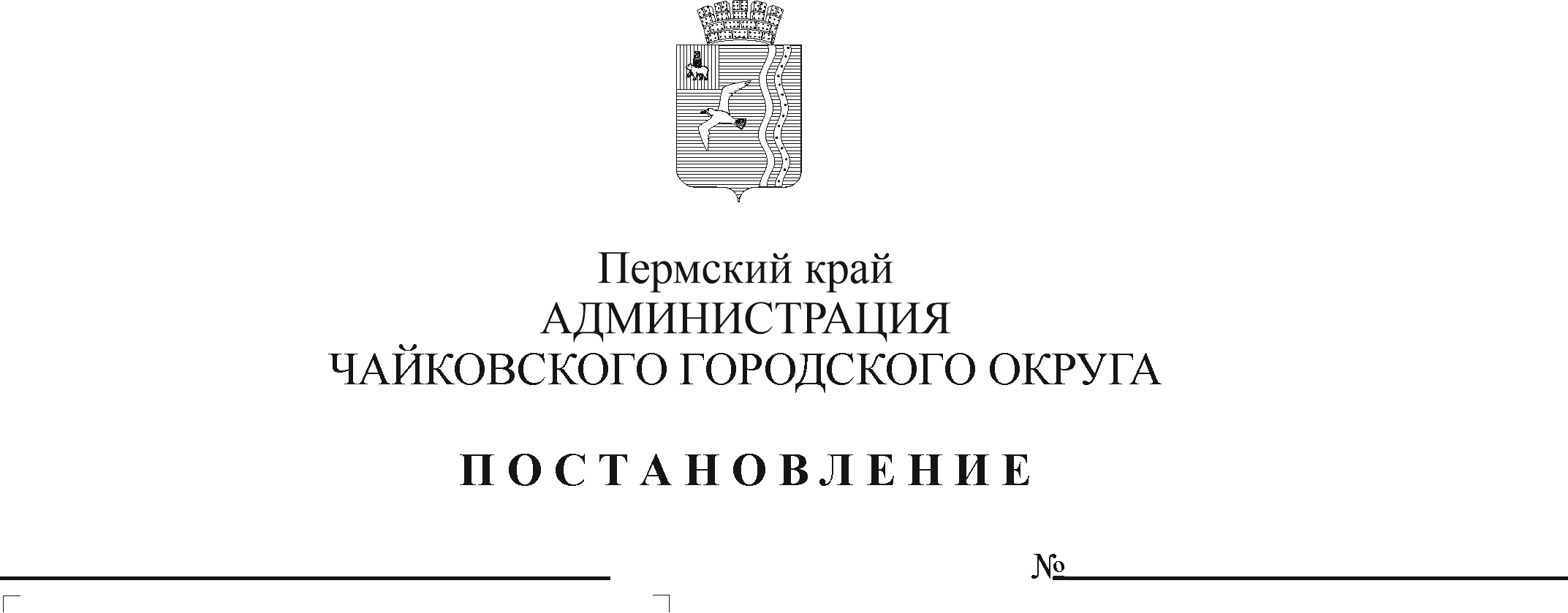 В соответствии со статьей 78.1 Бюджетного кодекса Российской Федерации, Федеральным законом от 6 октября 2003 г. № 131-ФЗ «Об общих принципах организации местного самоуправления в Российской Федерации», Уставом Чайковского городского округа, постановлением администрации города Чайковского от 15 января 2019 г. № 5/1 «Об  утверждении муниципальной программы «Развитие образования Чайковского городского округа» ПОСТАНОВЛЯЮ: Внести в Порядок предоставления и расходования средств на реализацию мероприятий подпрограммы  «Приведение в нормативное состояние имущественных комплексов учреждений» муниципальной программы «Развитие образования Чайковского городского округа», утвержденный постановлением администрации Чайковского городского округа от 30 августа 2021 г. № 890, следующие изменения:в пункте 1.1.4 исключить слова «, предназначенного для подвоза детей к месту учебы и обратно»;дополнить пунктом 1.1.11 следующего содержания:«1.1.11 капитальный ремонт зданий общеобразовательных учреждений.»;в абзаце втором пункта 1.4 слова «в пунктах 1.1.6 - 1.1.9 Порядка» заменить словами «в пунктах 1.1.6 - 1.1.9, 1.1.11 Порядка»; пункт 2.3 изложить в новой редакции:«2.3. Субсидия предоставляется на основании Соглашения о предоставлении из бюджета Чайковского городского округа муниципальному бюджетному (автономному) учреждению субсидии на иные цели (далее – Соглашение), заключенного между учредителем и учреждением в соответствии с типовой формой, утвержденной приказом Управления финансов и экономического развития администрации Чайковского городского округа от 10 января 2019 г. № 23.»; пункт 2.17 дополнить абзацами пятым, шестым, седьмым следующего содержания:«количество образовательных учреждений, оснащенных оборудованием и инвентарем;количество учреждений, в которых выполнен ремонт;приобретение автотранспорта.».2. Опубликовать постановление в газете «Огни Камы» и разместить на официальном сайте администрации Чайковского городского округа.3. Постановление вступает в силу после его официального опубликования.И.о. главы городского округа – главы администрации Чайковского городского округа		                                       А.В. Агафонов